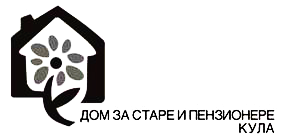 Број: 01-119/14Дана: 21.02.2014. годинеК У Л А, М.Тита 99ПРЕДМЕТ: ПРВА ИЗМЕНА И ДОПУНА КОНКУРСНЕ ДОКУМЕНТАЦИЈЕ         На основу члана 63. става 1. Закона о јавним набавкама, Наручилац је сачинио измену и допуну конкурсне документације број: 01-119/14, објављену дана  21.02.2014. год. на Порталу јавних набавки и на интернет страници Наручиоца, за  јавну набавку добара БРОЈ:01/2014-ОП, ПАРТИЈА 1.4 КОНЗЕРВИРАНА РИБА у делу како следи:Мења се, у целости, странa 47, конкурсне документације и истa  се замењују новoм страном на начин како следи:НАПОМЕНА: ОВУ  ИЗМЕНУ  КОНКУРСНЕ ДОКУМЕНТАЦИЈЕ НАРУЧИЛАЦ  ОБЈАВЉУЈЕ НА ПОРТАЛУ ЈАВНИХ НАБАВКИ И НА ЊЕГОВОЈ  ИНТЕРНЕТ СТРАНИЦИ.  Понуђачи, који су већ преузели конкурсну документацију дужни су да ову , измењену страну преузму и поступе по наводима из исте. Образац И3И З Ј А В А	Којом добављач:______________________________ из ________________________Ул._________________, бр._____, МБ: _________________ даје, неопозиво овлашћење, наручиоцу:ДОМУ ЗА СТАРЕ И ПЕНЗИОНЕРЕ КУЛАдапопуњава његове депоноване  бланко менице.	Добављач је депоновао - предао наручиоцу 4 (четири) бланко менице, са клаузулом “без протеста“, серијски број:____________________; ___________________;  __________________ и ____________________ као средство обезбеђења извршења уговорне обавезе, приликом  закључивања Уговора о јавној набавци добара, број: 01/2014-ОП,ПАРТИЈА1.9РАЗНИ ПРЕХРАМБЕНИ ПРОИЗВОДИ,ОРН:15800000-6закључен дана _______ 2014. год. на износ од _________________ дин.Добављач је сагласан и овлашћује наручиоца да, у случају неизвршења уговорних обавеза из предметног уговора или једностраног раскида истог пре уговореног рока, попуни менице из става 2 ове Изјаве са уписивањем места и датума издавања менице, датума доспећа, укупног износа меничне своте од ____________________дин. (10% од вредности из става 2 ове Изјаве), који представља  укупан износ доспелих потраживање по основу неизвршења уговорних обавеза или једностраног раскида уговора, место плаћања а по потреби и све друге меничне елементе.         Добављач се, овом Изјавом, одриче права приговора на начин попуњавања менице и овлашћује наручиоца да: БЕЗУСЛОВНО, НЕОПОЗИВО И БЕЗ ПРОТЕСТА изврши наплату доспелих потраживања из става 3 ове изјаве из његових новчаних средстава које се налазе на банковним рачунима као и из друге имовине (покретне и непокретне).Место,Датум: 			М. П.                                                                              _______________________________                                                                                 	(потпис овлашћеног лица понуђача)Напомена:Ову Изјаву, попуњену, (осим регистарског броја меница који накнадно попуњава само добављач) потписану и оверену од стране одговорног лица, достављају   сви потенцијални понуђач уз своју понуду, као доказ да ће у случају да се са њим закључи Уговор о јавним набавкама, доставити наручиоцу 4 бланко менице и поступити по наводима из исте.